Н А К А З06.12.2017				№ 233Про проведення конкурсу на кращий дистанційний курс у 2018 роціНа виконання Комплексної програми розвитку освіти м. Харкова на 2018-2022 роки, з метою розвитку контенту системи дистанційного навчання «Доступна освіта» та залучення педагогічних працівників закладів загальної середньої освіти району до запровадження у систему роботи технологій дистанційного навчання НАКАЗУЮ:1. Провести конкурс на кращий дистанційний курс серед вчителів закладів загальної середньої освіти району.2. Затвердити склад організаційного комітету для проведення І (районного) етапу конкурсу на кращий дистанційний курс серед учителів закладів загальної середньої освіти району – далі Конкурсу (додаток 1).3. Затвердити склад експертної комісії для проведення І (районного) етапу Конкурсу (додаток 2).4. Організаційному комітету І (районного) етапу Конкурсу:4.1. Провести І (районний) етап Конкурсу, згідно з Положенням, затвердженим  наказом Департаменту освіти Харківської міської ради від 27.11.2017 № 276 «Про проведення конкурсу на кращий дистанційний курс у 2018 році» за номінаціями:1. «Українська мова»;2. «Географія»;3. «Фізика».З 26.02.2018 до 24.09.20184.2. Надавати організаційно-методичну допомогу учасникам Конкурсу.					З 26.02.2018 до 24.09.20184.3. Забезпечити якісний відбір робіт переможців районного етапу для участі у міському етапі Конкурсу.До 15.09.20184.4. Роботи переможців І (районного) етапу Конкурсу подати на розгляд експертної комісії міського етапу.28.09.20185. Керівникам закладів загальної середньої освіти:5.1. Забезпечити участь педагогічних працівників підпорядкованих закладів освіти у І (районному) етапі Конкурсу.З 26.02.2018 до 27.09.20185.2. Надати до оргкомітету І (районного) етапу Конкурсу заявку на участь педагогічних працівників підпорядкованих навчальних закладів у І (районному) етапі Конкурсу (додаток 3).До 15.02.20185.3. Надати до оргкомітету І (районного) етапу Конкурсу конкурсні роботи, відповідно до Положення про Конкурс.До 24.09.20186. Завідувачу ЛКТО Остапчук С.П. розмістити цей наказ на сайті Управління освіти.До 26.12.20177. Контроль за виконанням наказу покласти на заступника начальника Управління освіти Прохоренко О.В.Начальник Управління освіти                                              О.С. НижникЗ наказом ознайомлені: Прохоренко О.В.Надточій О.І.Остапчук С.П.Токар А.М.   Проценко О.І.Данченко Д.М.Лукаш О.І.Додаток 1до наказу Управління освіти 
від 06.12.2017 № 233Склад організаційного комітету для проведення І (районного) етапу конкурсу на кращий дистанційний курс серед учителів закладів загальної середньої освіти району в 2018 роціГолова оргкомітету:Надточій Олена Іванівна – завідувач методичного центру Управління освіти.Члени оргкомітету:Остапчук Світлана Петрівна – завідувач лабораторії комп’ютерних технологій в освіті Управління освіти; Токар Андрій Михайлович – інженер-програміст лабораторії комп’ютерних технологій в освіті Управління освіти.Начальник Управління освіти                                         О.С. НижникДодаток 2до наказу Управління освіти 
від 06.12.2017 № 233Склад експертної комісії для проведення І (районного) етапу конкурсу на кращий дистанційний курс серед учителів закладів загальної середньої освіти району в 2018 роціГолова експертної комісії:Прохоренко Ольга Володимирівна – заступник начальника Управління освіти.Заступник голови експертної комісії:Надточій Олена Іванівна – завідувач методичного центру Управління освіти.Члени експертної комісії:Остапчук Світлана Петрівна – завідувач лабораторією комп’ютерних технологій Управління освіти; Токар Андрій Михайлович – інженер-програміст лабораторії комп’ютерних технологій Управління освіти;Проценко Ольга Іванівна – учитель української мови та літератури Харківської спеціалізованої школи І-ІІІ ступенів №66;Данченко Дар’я Михайлівна – учитель фізики Харківської загальноосвітньої школи І-ІІІ ступенів №48;Лукаш Оксана Іванівна – учитель географії Харківської гімназії №12.Начальник Управління освіти                                                       О.С. НижникДодаток 3до наказу Управління освіти від 06.12.2017 № 233Заявка 
для участі в конкурсі на кращий дистанційний курс в 2018 році. Основ'янський районНачальник Управління освіти                                                        О.С. Нижник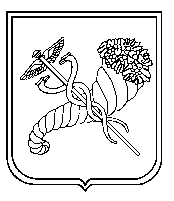 №
з/пП.І.Б. автораРайонМісце роботиПредметНазва розробленого дистанційного курсуЕ-mailЛогін для входу